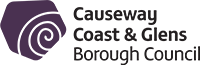 Draft Performance Improvement Objectives 2018/19Causeway Coast and Glens Borough Council is inviting views from ratepayers, customers and those with an interest in the Borough on its draft performance improvement objectives for 2018/19. Final objectives will be set in the context of a performance improvement plan.This consultation will run until 20th May 2018. Can completed questionnaires please be returned to:Email    jonathan.mccarron@causewaycoastandglens.gov.uk Or in writing to:  Jonathan McCarron, Causeway Coast and Glens Borough Council, Cloonavin, 66 Portstewart Road, Coleraine, Co Londonderry, BT52 1EY.Consultee DetailsContact Name: Organisation (if applicable):Contact Email address: Please tick all categories that relate to youIf other please provide details belowObjectives within the 2018/2019 Performance Improvement PlanQuestion 1. Do you agree that the Performance objectives and supporting projects as set out above are appropriate for the Causeway Coast and Glens Borough Council? Question 2. What additional/alternative performance improvement objectives and supporting projects would you suggest? (Please provide information below)THANK YOU FOR TAKING THE TIME TO COMPLETE THIS QUESTIONNAIREConsultation GroupPlease TickResident of the BoroughVisitor to the BoroughLocal businessLocal community organisationLocal Voluntary organisationStatutory organisationElected memberOtherPerformance ObjectivePotential Performance Improvement Projects and work streams1.To Increase the physical activity level of residentsLeisure facility development- Coleraine and BallycastleReview of overall leisure provision in the BoroughTo further develop Greenways and Walking trails across the BoroughCouncil funded sports and leisure programmes2. Assist to diversify the economyContinued development of the new Enterprise ZoneCompletion of Portrush regeneration strategy in preparation for the Open Golf ChampionshipCouncil support for new businesses and entrepreneursCouncil schemes and programmes that ensure the maximum uptake of funding opportunities from central Governments and the EU3. To improve local area sustainabilityProjects that ensure that Causeway Coast and Glens:is the ‘go to’ destination of Northern Irelandprotects and enhances our environments and assets which will be carefully managed to generate economic and social returns without compromising their sustainability for future generationsis a welcoming environment for allhas a high quality built environment and civic spacehas a sustainable fit for purpose infrastructure that enables growth4. Cost reduction through efficiencyProjects across all areas of Council’s work which demonstrates where and how financial savings can be achieved without affecting key front line servicesPerformance ObjectiveAgreeDisagreeReasons1.To Increase the physical activity level of residents2. Assist to diversify the economy3. To improve local area sustainability4. Cost reduction through efficiency